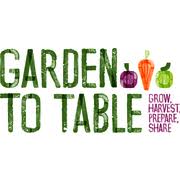 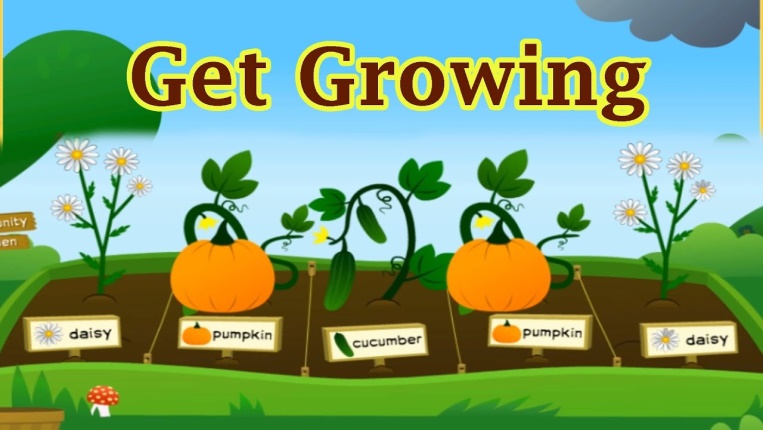 Life skills I will be covering:PersistenceWell-beingHealthResilienceVocabularyVocabularySustainability The ability to be maintained at a certain rate or levelHarvestThe process or period of gathering in cropsProduce Natural productsSeasonalRelating to a particular season of the yearPreparation The action of preparing for useProcessesA series of steps taken in order to achieve a particular endDecayRot through the action of bacteria and fungiEdibleFit or suitable to be eatenKey KnowledgeKey KnowledgeKnow the processes food goes through before reading usKnow which foods are best for different times of year Know how to select and use the most appropriate equipment to plan and cook a range of dishesKnow how to modify existing recipesKnow how food can spoil and decay and what causes thisExplain how we process food at home to make it edible and safeExplain how food is processed on a larger school to make it edible and safe to eat.Know how to weigh and measure with accuracyKnow how to demonstrate good food hygiene when cookingExplain how to use date marks and storage instructions on food packagingEngaging and practical experiencesSorting a range of products to assess their suitabilityModifying recipes given to them, weighing and measuring accuratelyCompost pile activity – sorting decomposable rubbishLife as a factory worker